113年金門縣地球日「綠蔬行動趣．減塑新生活」活動計畫書活動目的每年4月22日地球日是重要的國際性環保節日，連結今年環境部地球日主題「地球與塑膠（Planet vs. Plastics）」，本次活動結合本縣金寧鄉四埔社區，延續2023年針對「綠色飲食」及「減塑」為課程議題，為鼓勵民眾在日常飲食中落實減塑及惜食行動，認識在地食材，從土地到餐桌的旅程。同時也藉由蔬食料理手作體驗，讓參與活動之民眾建立惜食之觀念與響應減塑綠生活，培養品德教育之珍惜糧食，減少食物浪費，在生活中落實低碳精神。辦理單位  主辦單位：金門縣環境保護局  承辦單位：大立環保科技有限公司  協辦單位：金門縣金寧鄉四埔社區發展協會活動日期：113年4月21日 (週日) 08:00~12:00參加對象：一般民眾，須年滿七歲以上者。活動報名及收退費方式報名方式：本次活動開放40個名額，即日起開放活動報名至113年4月17日(星期三)下午5點止或報名額滿為止。請參與人員填寫Google表單後，經主辦單位審核通過後，發送報名繳費通知；需完成繳費後，方為完成報名作業。 表1 金門縣地球日活動報名網址https://forms.gle/XHVqoFc5kfRmKKUb6收費方式說明本次活動酌收200元/人，全程參與活動者每人可帶回鹹派（6吋鹹派對切後為1人份）及手工餅乾1小袋；報名人員待主辦單位通知報名成功後，請於3天內完成繳費，並來信留言回覆或來電082-330458或082-334588，告知參與活動人員姓名、連絡電話及匯款帳號後五碼，以利對帳完成報名；如未依期限內完成繳費，視為自動放棄報名資格，將依序通知備取學員遞補。繳費帳戶資訊：★銀行代號：005土地銀行★帳號：159005012910　※注意：請等候匯款通知再開始進行繳費，以利後續對帳程序。退費說明：完成報名繳費後，如因個人因素無法參與活動，欲申請活動退費者，請於4月19日(星期五)中午12:00前來電告知並辦理退費，逾期辦理恕不退還。無故未報到者及未全程參與活動者，均無法辦理退費。因天災或不可抗拒之因素致取消活動，則退還費用。活動地點：金寧鄉四埔社區照護關懷據點(金門縣金寧鄉湖埔村埔後24號)，路線標示如圖1。圖1 金門縣地球日活動地點 路線示意圖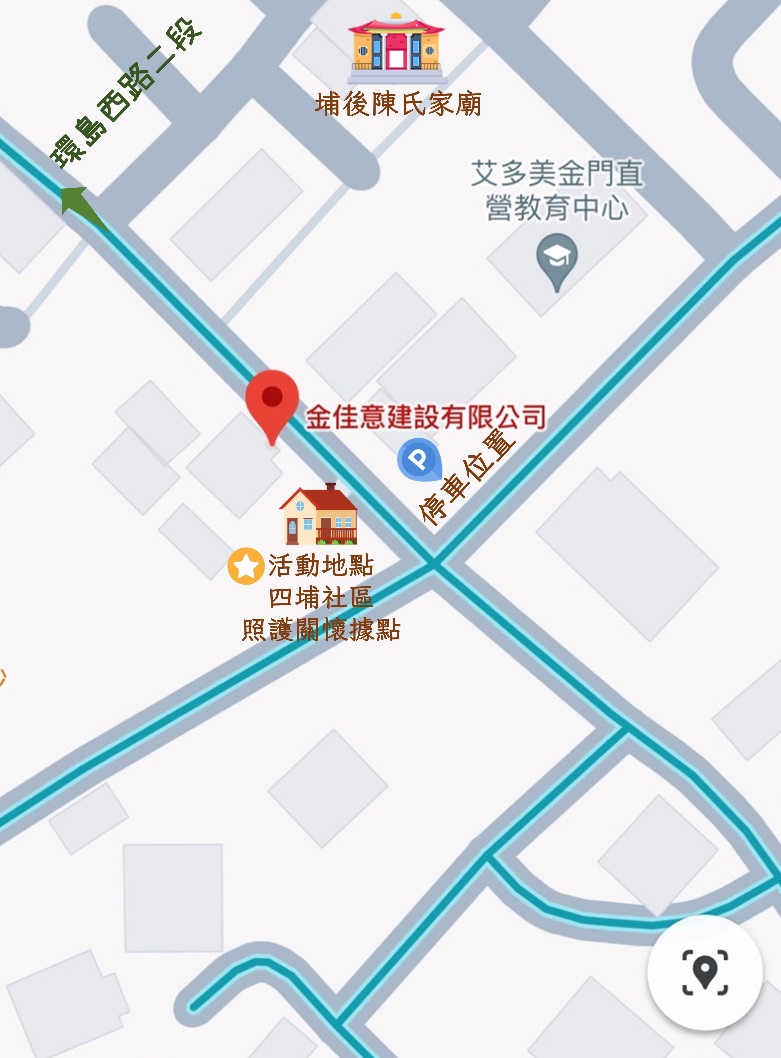 課程內容四埔社區綠園巡禮本次課程邀請金寧鄉四埔社區發展協會黃美玲總幹事，帶領民眾於四埔園區內進行傳統體驗與環境探索，透過社區農業及獨具特色的醬油工坊，讓民眾認識在地食材，體驗從產地到餐桌的過程，瞭解到食品加工時也應避免過度的包裝，提高民眾關注自身飲食習慣所帶來的環境影響，並將減碳、減塑環保概念落實於日常生活中。綠蔬料理趣~鹹派DIY由自由作烘焙DIY教室Coco老師帶領民眾示範如何將社區農園採收的在地食材，運用巧思製作出不影響環境且又營養美味的鹹派料理。透過實作課程的方式讓民眾瞭解日常生活中與環境不可分割的連結，共同追求在地永續環境。活動流程表2 地球日活動流程 預期成效透過社區講師講解及手作料理體驗等有趣的課程內容，讓民眾重新檢視自身的飲食與消費習慣，提高民眾關注自身日常習慣所帶來的環境影響，從生活中實踐減碳及減塑行動，也期望民眾藉由課程瞭解永續發展的重要性，並喚起民眾珍惜食物及愛護地球資源，共同追求在地永續環境。十、注意事項參與之民眾須滿7歲（含）以上，未成年請由家長陪同參加。活動名額有限，如報名後未能如期參與，請務必提早告知取消報名，以免佔用活動資源。逾時未完成報到者將視同放棄活動資格，並釋出名額提供現場民眾報名。為響應環保及減塑，請攜帶個人環保餐具及環保杯。如活動當天有身體不適或體溫超過37.5度，請在家休息勿前往參加活動。本活動如有未盡之事宜，主辦單位得依需要修改活動內容。活動報名網址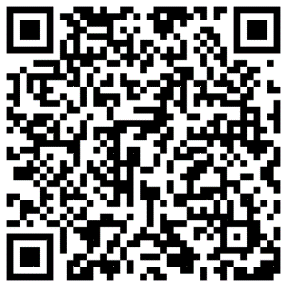 時間活動內容課程講師活動地點08:00-08:20報到大立環保公司四埔社區照護關懷據點08:20-08:30長官致詞金門縣環保局四埔社區照護關懷據點08:30-09:30四埔社區綠園巡禮四埔社區發展協會黃美玲 總幹事四埔社區照護關懷據點09:30-09:40休息休息四埔社區照護關懷據點09:40-11:40綠蔬料理趣~鹹派DIY自由作烘焙DIY教室Coco講師自由作烘焙DIY教室11:40-11:50問卷填寫問卷填寫自由作烘焙DIY教室11:50-賦歸賦歸